附件7福建师大学实践教学基地牌匾制作参照标准一、牌匾式样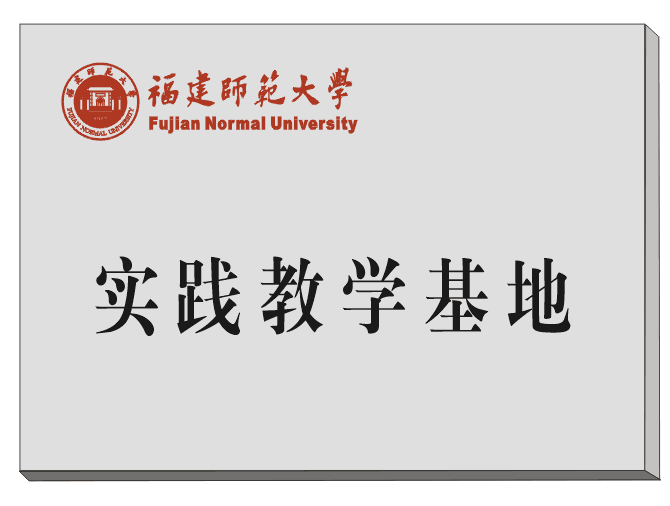 二、规格牌匾尺寸700mm×500mm，学院可根据基地单位需要适当调整。